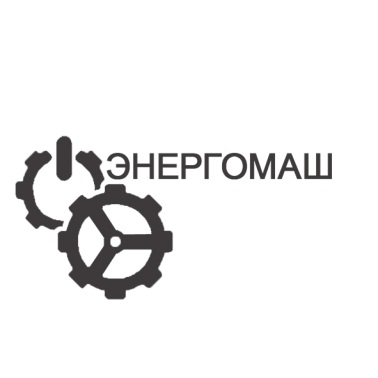 ООО АПП «Энергомаш»Ролики раскаточные типа РРПаспорт и руководство по эксплуатации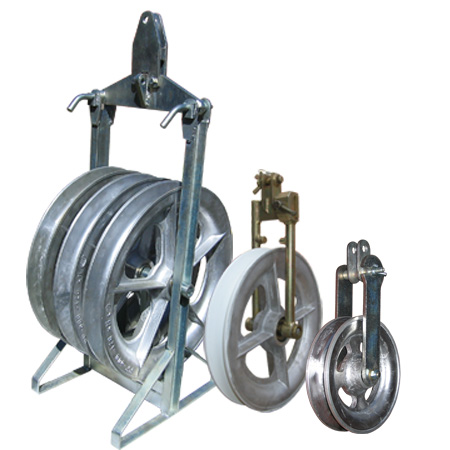 2021 г.Назначение: Ролики раскаточные типа РРпредназначены для выполнения монтажных работ, связанных с подвеской, ремонтом проводов и грозозащитных тросов на линиях электропередачи, а также с раскаткой оптических кабелей, в том числе встроенных в грозотрос по опорам воздушных линий электропередачи, контактной сети железных дорог, линий уличного освещения и городского электротранспорта с пролетами до 500 м.Технические характеристикиКомплектность- ролик раскаточный_РР- ___- ___ – 1 шт.;                                                                                                            - паспорт и инструкция по монтажу – 1 экз.                                                               11. Свидетельство о приемке.Ролик раскаточный типа __РР-__-__, в количестве _________                      соответствует техническим требованиям конструкторской документации и признан годным к эксплуатации.М.П. Дата выпуска:_____________________________________(подпись лица, ответственного за приемку)  12. Сведения о рекламацияхРекламации и другие сведения и претензии направлять по адресу: 453300,  Респ. Башкортостан, г. Кумертау, ул. Ленина, д.6, а/я 103                                 ООО АПП «Энергомаш», тел./факс (34761) 4-82-06.                                                         Е-mail: em.app@mail.ru4. Устройство роликаРаскаточные ролики типа РРсостоят из: Колеса (поз. 1), (трех колес для роликов типа 3РР-__-__) изготовленного из алюминиевого сплава.Специальная форма желоба позволяет надежно удерживать провод в желобе при раскатке провода; закрытых подшипников качения (поз. 6), которые обеспечивают ролику нармальную работу в течение всего срока эксплуатации; Двух тяг: тяга глухая (поз. 2 ), тяга отводная (поз. 3 ). Отводная тяга имеет специальный паз для надежной фиксации; (в роликах типа 3РР-__-__ роль тяг выполняет стальной сварной каркас поз 2, к которому через отверстия крепится траверса поз.3посредством быстросъемных пальцев (поз.4). Гайки-барашек (болт-барашек) (поз.4), который позволяет оперативно освобождать и фиксировать отводную тягу при монтажепровода в жёлоб ролика или демонтаже провода из жёлоба ролика; Оси ролика (поз. 5);  Узла подвеса ролика (поз. 7), который позволяет монтировать ролик на поддерживающей изолирующей подвеске.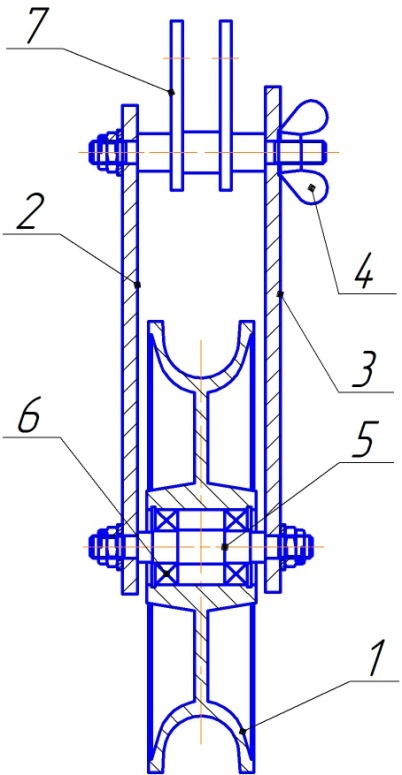 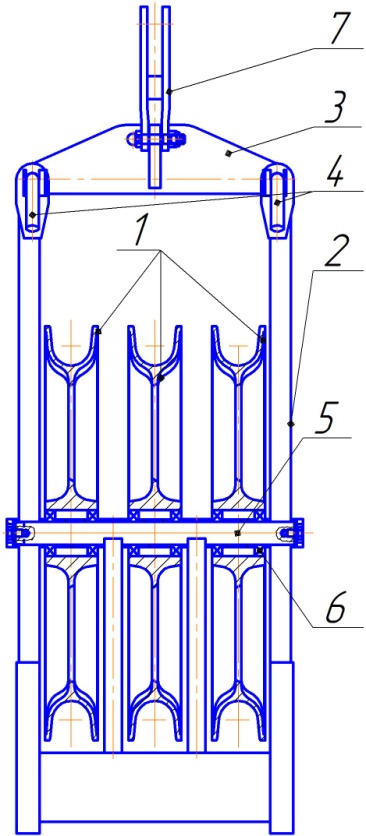 5.  Указание мер безопасности, техническое обслуживание5.1.Ролики должны осматриваться не реже, чем 1 раз в 6 мес.                          5.2.Перед использованием ролика производится его проверка путем внешнего осмотра. Следует проверить общее состояние, вращение ролика на оси, обратить внимание на элементы подвески ролика с целью обнаружения трещин, состояния сварных швов или других дефектов.  Крепежные детали должны быть затянуты и предохранены от откручивания. 5.3.Не допускаются к эксплуатации ролики имеющие   трещины, отбитые   края, острые углы, заусенцы.6.	Эксплуатационные испытания6.1.Не реже одного раза в год ролик должен подвергаться испытаниям статической нагрузкой, превышающей на 25% его рабочую нагрузку. Схема испытаний приведена на Рис.1.6.2.Ролик  считается  выдержавшим   испытания,   если  после  приложения  нагрузки  не  обнаружено остаточных деформаций оси, трещин в проушинах, боковых щеках ролика и других неисправностей. После испытаний ролик должен свободно вращаться.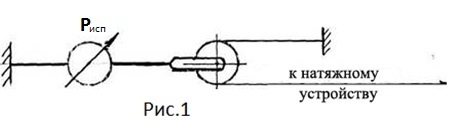 7.МонтажПеред проведением монтажных мероприятий необходимо проверить исправность ролика. Исправные ролики закрепляют на поддерживающей изолирующей подвеске. Далее в ролики вкладываю трос-лидер, один конец которого закрепляют к тяговому механизму, а другойсоединяют с проводом при помощи монтажных чулков. Перед началом протяжки убедиться, что ролики висят свободно, и ничто не будет препятствовать их нормальной работе во время протяжки провода. Прикладывая усилие к трос-лидеру при помощи тягового механизма провод сматывается с катушки и следует за трос-лидером по роликам вдоль всего анкерного пролета. После окончательной раскатки провода приступают к процессу визирования провода. Натягивая провод в анкерном пролете между двумя анкерными опорами, задают необходимые габариты линии, т.е. выставляют необходимую стрелу провеса провода, согласно проектной документации. После регулировки стрелы провеса провода и монтажа натяжных анкерных зажимов, производят перекладку провода из роликов в поддерживающие зажимы на промежуточных опорах.  Для того, чтобы извлечь провод из ролика, необходимо ослабить болт-барашек и отведя подвижную тягу ролика в сторону. После проведения всех мероприятий по монтажу провода, ролики демонтируют.8. Условия транспортировки и храненияСрок хранения не более 3-х лет при соблюдении условий хранения группы 3 по ГОСТ 15150. По истечении указанного срока хранения без эксплуатации необходимо провести эксплуатационные испытания. Изделие может транспортироваться всеми видами транспорта в соответствии с правилами перевозок, действующими в данном виде транспорта.9. Срок эксплуатацииСрок эксплуатации ролика раскаточного типа РР – 3 года. Фактический срок службы не ограничивается указанным, а определяется техническим состоянием изделия.10. Гарантийный срок эксплуатации.Гарантийный срок эксплуатации  ролика  – 12 месяцев со дня продажи, при условии соблюдения потребителем правил транспортировки, хранения и эксплуатации. ПараметрыРР-180-20РР-260-60РР-350-1003РР-350-100РР-600-1203РР-600-120Материал колесаАлюминиевый высокопрочный сплавАлюминиевый высокопрочный сплавАлюминиевый высокопрочный сплавАлюминиевый высокопрочный сплавАлюминиевый высокопрочный сплавМатериал тяг и крепежных элементовСталь с антикоррозионным покрытием (Ц9Хр)Сталь с антикоррозионным покрытием (Ц9Хр)Сталь с антикоррозионным покрытием (Ц9Хр)Сталь с антикоррозионным покрытием (Ц9Хр)Сталь с антикоррозионным покрытием (Ц9Хр)Внутренний радиус ручья, мм202428283535Количество колёс111313Диаметр ролика по ручью, мм180260350350600600Рабочая нагрузка, кН103050506060Разрушающая нагрузка,кН2060100100120120Габаритные размеры, мм400х125х240510х145х340680х175х4601180х430х460980х190х7201440х515х720Масса, кг4,48136425,389,9